CAREER OBJECTIVE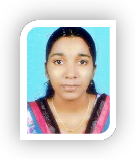 To find a permanent position with a hospital or clinic where I can successfully utilize my experience in the field. I have an extensive background in Critical & General ICU.Profession: Registered Nurse & Registered MidwifePERSONAL DETAILS:	Date of Birth	:	19/03/1993Sex	:	FemaleReligion	:	ChristianMarital Status	:	SingleNationality	:	IndianLanguages Proficiency Address:	Hindi, English & Malayalam:	Mannalayil House , kattalappara , Kulathupuzha P.O, Kollam Kerala ­ 691310ACADEMIC QUALIFICATION:	PROFESSIONAL QUALIFICATION:	REGISTRATION DETAILS:	CONFERENCE ATTENDED:	BLS (Basic Life Support Provider Course)ACLS (Advanced cardiac life support )WORKING  EXPERIENCE:	EMPLOYMENT HISTORY:	Worked with this hospital from 12/10/2015 to 06/02/2019. This Hospital is a 1500 bedded Multi Super Specialty Hospital, with all Modern Facilities. This also include 50 Fully Equipped Operation Theater, One CTVS ICU, CathLab, NSICU, CCU, MICU, SICU, NICU, PICU and 30 bedded EmergencyFacilities. The Hospital consistsother therapyUnit like Orthopedic Nephrology, Urology, Neurology, General Surgery, plastic Surgery, ENT, Dialysis, general Medicines, oncology, department, labour room, & Dental Facility.COMPUTER KNOWLEDGE	Basic Knowledge ComputerE­HisEQUIPMENTS USED	Thank	you	for	using	www.freepdfconvert.com	service!Only two pages are converted. Please Sign Up to convert all pages. https://www.freepdfconvert.com/membershipExamPassedInstitutionBoard ofExaminationYear ofPassingDivision10thSt. Mary’s HS AryankavuKerala SchoolEducation Board200973%12thGovt. HSS KulathupuzhaKerala SchoolEducation Board201163.5%QualificationInstitutionUniversityYear OfPassingDivisionGNMNursingShool of nursing St. Joseph’s hospital Anchal, KollamKerala nurses and midwivescouncil201570.4%Registration CouncilRegistration No.Registration DateKerala nurses and midwivescouncilKL0120150273607/07/2020Valid Up to 06/07/2025DurationName of InstitutionDesignationDepartmentBed Capacity12/10/2015Medanta The MedicityStaff NurseCTVS ICUtoGurgaon150006/02/2019ECG MachinePulse OxymeterNebulizerHumidifierSteam InhalerC.V.P. MonitorSuction ApparatusInfusion PumpVentilatorOxygen CylinderSyringe PumpHigh Frequency Ventilator